АДМИНИСТРАЦИЯ ИГОРЕВСКОГО СЕЛЬСКОГО ПОСЕЛЕНИЯ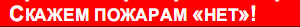 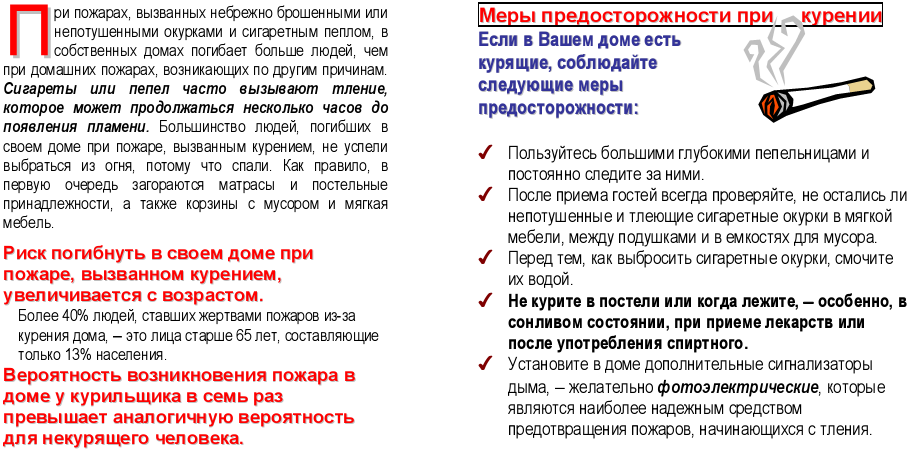 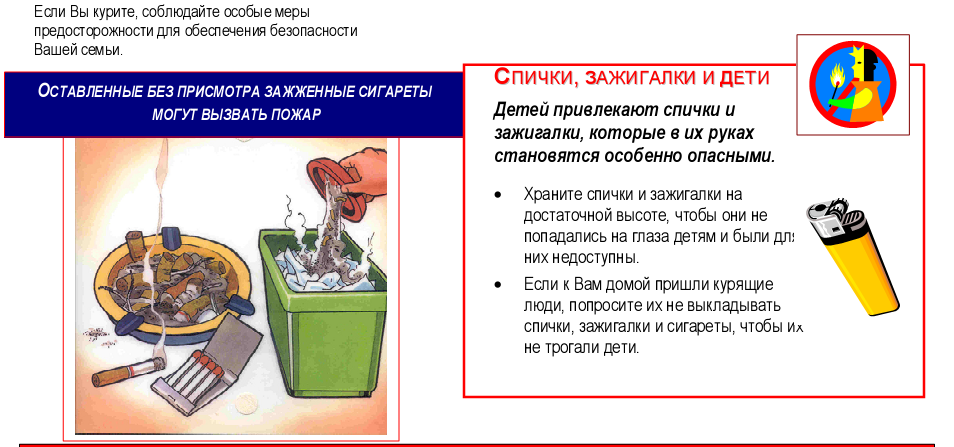 Администрация Игоревского сельского поселенияВАША БЕЗОПАСНОСТЬ – НАША ЗАБОТАМЕРЫ ПОЖАРНОЙ БЕЗОПАСНОСТИ ПРИ КУРЕНИИУСТАНОВИТЕ АВТОНОМНЫЙ ПОЖАРНЫЙ ИЗВЕЩАТЕЛЬУСТАНОВИТЕ АВТОНОМНЫЙ ПОЖАРНЫЙ ИЗВЕЩАТЕЛЬУСТАНОВИТЕ АВТОНОМНЫЙ ПОЖАРНЫЙ ИЗВЕЩАТЕЛЬ